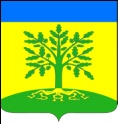 АДМИНИСТРАЦИЯ МАЛАМИНСКОГО СЕЛЬСКОГО ПОСЕЛЕНИЯУСПЕНСКОГО РАЙОНАПОСТАНОВЛЕНИЕ13.06.2017_                                                                                             №26с.МаламиноОб утверждении административного регламента исполнения муниципальной функции «Осуществление муниципального контроляв области торговой деятельности на территории Маламинского сельского поселения Успенского района»В соответствии со статьей 13 Федерального закона от 27 июля 2010 года № 210-ФЗ «Об организации предоставления государственных и муниципальных услуг», статьёй 14 Федерального закона Российской Федерации от 6 октября 2003 года № 131-ФЗ «Об общих принципах организации местного самоуправления в Российской Федерации», Федеральным законом от 28.12.2009 года № 381-ФЗ «Об основах государственного регулирования торговой деятельности в Российской Федерации», Уставом Маламинского сельского поселения Успенского района, п о с т а н о в л я ю: 1. Утвердить административный регламент исполнения муниципальной функции по осуществлению муниципального контроля в области торговой деятельности на территории Маламинского сельского поселения Успенского района (прилагается).2. Ведущему специалисту администрации Маламинского сельского поселения Успенского района (Халяпиной Г.Н.) опубликовать (обнародовать) настоящее постановление и разместить на официальном сайте Маламинского сельского поселения Успенского района.3. Контроль за выполнением настоящего постановления оставляю за собой.        4. Постановление вступает в силу со дня его официального опубликования (обнародования).Исполняющий обязанности главы Маламинского сельского поселения Успенского района	                                                               Г.Н. ХаляпинаПроект подготовлен и внесен:Специалист администрацииМаламинского сельского поселения Успенского района							О.А. ГорлачукПриложениек постановлению администрацииМаламинского сельского поселения Успенского районаот____________года  № ______Административный регламент исполнения муниципальной функции «Осуществление муниципального контроля в области торговой деятельности на территории Маламинского сельского поселения Успенского района»1. Общие положения1.1. Наименование муниципальной функции – осуществление муниципального контроля в области торговой деятельности на территории Маламинского сельского поселения Успенского района.Административный регламент по исполнению муниципальной функции по осуществлению муниципального  контроля в области торговой деятельности на территории Маламинского сельского поселения Успенского района (далее - Административный регламент) разработан в целях повышения качества и эффективности проверок по соблюдению обязательных требований установленных федеральными законами и законами Краснодарского края в области торговой деятельности, а также муниципальными правовыми актами и определяет сроки и последовательность действий (административных процедур) при осуществлении полномочий по муниципальному контролю в области торговой деятельности.1.2. Муниципальная функция по осуществлению муниципального контроля в области торговой деятельности исполняется администрацией Маламинского сельского поселения Успенского района и непосредственно осуществляется должностными лицами администрации Маламинского сельского поселения Успенского района ( далее - должностные лица).1.3. Должностные лица, осуществляющие муниципальный контроль, взаимодействуют в установленном порядке с органами государственной власти, органами прокуратуры, правоохранительными органами, предприятиями, учреждениями, организациями и общественными объединениями, а также гражданами по вопросам проведения проверок, ведения учета и обмена соответствующей информацией.Взаимодействие при проведении проверок в отношении юридических лиц, индивидуальных предпринимателей осуществляется в соответствии с Федеральным законом от 26.12.2008 N 294-ФЗ "О защите юридических лиц и индивидуальных предпринимателей при осуществлении государственного контроля (надзора) и муниципального контроля" (далее также Федеральный закон 294-ФЗ).1.4. Исполнение муниципальной функции осуществляется в соответствии со следующим перечнем нормативных правовых актов, регулирующих исполнение муниципальной функции:Конституцией Российской Федерации от 12 декабря 1993 года (текст опубликован в «Российской газете» № 7, 21.01.2009 г.)Кодекс Российской Федерации об административных правонарушениях (текст опубликован в «Российской газете» от  № 256);Федеральный закон от 06.10.2003 № 131-ФЗ «Об общих принципах организации местного самоуправления в Российской Федерации» (текст опубликован в «Российской газете» от 08.10.2003 № 202); Федеральный закон от 26.12.2008 № 294-ФЗ «О защите юридических лиц и индивидуальных предпринимателей при осуществлении государственного контроля (надзора) и муниципального контроля» (текст опубликован в «Собрании законодательства Российской Федерации» от 29.12.2008 № 52  (далее - Закон);Федеральный закон от 28.12.2009 № 381-ФЗ «Об основах государственного регулирования торговой деятельности в Российской Федерации» (текст опубликован в «Российской газете» от 30.12.2009  № 253);Федеральный закон от 30.12.2006 № 271-ФЗ «О розничных рынках и о внесении изменений в Трудовой кодекс Российской Федерации» (текст опубликован в Собрании законодательства Российской Федерации от 01.01.2007, в «Собрании законодательства Российской Федерации» от 04.06.2007 № 23 ст. 2692);Постановление Правительства Российской Федерации от 10.03.2007 № 148 «Об утверждении Правил выдачи разрешений на право организации розничного рынка» (текст опубликован в «Российской газете» от 15.03.2007 №52);Закон Краснодарского края от 23.07.2003 № 608-КЗ «Об административных правонарушениях» (текст опубликован в газете «Кубанские новости» от 29.07.2003 № 125);Закон Краснодарского края от 31.05.2005 № 879-КЗ «О государственной политике Краснодарского края в сфере торговой деятельности» (текст опубликован в газете «Кубанские новости», № 81 от 07.06.2005);Закон Краснодарского края от 01.03.2011 № 2195-КЗ «Об организации деятельности розничных рынков и ярмарок на территории Краснодарского края» (текст опубликован в газете «Кубанские новости» от 05.03.2011 №35);Устав Маламинского сельского поселения Успенского района (текст размещен на официальном Интернет-сайте администрации).настоящим Административным регламентом.1.5. Предметом муниципального контроля является соблюдение юридическими лицами, индивидуальными предпринимателями, гражданами обязательных требований, установленных федеральными законами, законами Краснодарского края в области торговой деятельности, а также муниципальными правовыми актами Маламинского сельского поселения Успенского района (далее - обязательные требования).1.6. Права и обязанности должностных лиц при осуществлении муниципального контроля в области торговой деятельности.Должностные лица, осуществляющие муниципальный контроль, имеют право:- осуществлять муниципальный контрольв области торговой деятельности на территории Маламинского сельского поселения Успенского района в соответствии с законодательством Российской Федерации, законодательством Краснодарского края и муниципальными правовыми актами и в порядке, установленном настоящим Административным регламентом;- запрашивать и получать на основании мотивированных письменных запросов от органов государственной власти, органов местного самоуправления, юридических лиц, индивидуальных предпринимателей и граждан информацию и документы, необходимые для проверки соблюдения обязательных требований;-выдавать предписания о прекращении нарушений обязательных требований, об устранении выявленных нарушений, о проведении мероприятий по обеспечению соблюдения обязательных требований;- составлять по результатам проведенных проверок акты проверок по установленной форме в двух экземплярах, с указанием сроков устранения выявленных нарушений и  обязательным ознакомлением с ними руководителя, иного должностного лица проверяемого юридического лица, индивидуального предпринимателя, гражданина или их уполномоченных представителей;- направлять в уполномоченные органы материалы по выявленным нарушениям законодательства в области торговой деятельности для решения вопроса о привлечении виновных лиц к ответственности в соответствии с законодательством Российской Федерации.Должностные лица органа муниципального контроля при проведении проверки обязаны:- своевременно и в полной мере исполнять предоставленные в соответствии с законодательством Российской Федерации полномочия по предупреждению, выявлению и пресечению нарушений обязательных требований и требований, установленных муниципальными правовыми актами;- соблюдать законодательство Российской Федерации, права и законные интересы юридического лица, индивидуального предпринимателя, гражданина, проверка которых проводится;- проводить проверку на основании распоряжения руководителя органа муниципального контроля о ее проведении в соответствии с ее назначением;- проводить проверку только во время исполнения служебных обязанностей, выездную проверку - только при предъявлении служебных удостоверений, копии распоряжения и в случае, предусмотренном частью 5 статьи 10 Федерального закона № 294-ФЗ, копии документа о согласовании проведения проверки;- не препятствовать руководителю, иному должностному лицу или уполномоченному представителю юридического лица, индивидуальному предпринимателю, а также гражданину присутствовать при проведении проверки и давать разъяснения по вопросам, относящимся к предмету проверки;- предоставлять руководителю, иному должностному лицу или уполномоченному представителю юридического лица, индивидуальному предпринимателю, его уполномоченному представителю, гражданину, присутствующим при проведении проверки, информацию и документы, относящиеся к предмету проверки;- знакомить руководителя, иное должностное лицо или уполномоченного представителя юридического лица, индивидуального предпринимателя, его уполномоченного представителя, а также гражданина с результатами проверки;- учитывать при определении мер, принимаемых по фактам выявленных нарушений, соответствие указанных мер тяжести нарушений, их потенциальной опасности для жизни, здоровья людей, для животных, растений, окружающей среды, объектов культурного наследия (памятников истории и культуры) народов Российской Федерации, безопасности государства, для возникновения чрезвычайных ситуаций природного и техногенного характера, а также не допускать необоснованное ограничение прав и законных интересов граждан, в том числе индивидуальных предпринимателей, юридических лиц;- доказывать обоснованность своих действий при их обжаловании юридическими лицами, индивидуальными предпринимателями, а также гражданами в порядке, установленном законодательством Российской Федерации;- соблюдать сроки проведения проверки, установленные законодательством Российской Федерации;- не требовать от юридического лица, индивидуального предпринимателя и гражданина документы и иные сведения, представление которых не предусмотрено законодательством Российской Федерации;- перед началом проведения выездной проверки по просьбе руководителя, иного должностного лица или уполномоченного представителя юридического лица, индивидуального предпринимателя, его уполномоченного представителя, а также граждан ознакомить их с положениями административного регламента, в соответствии с которым проводится проверка;- осуществлять запись о проведенной проверке в журнале учета проверок юридического лица или индивидуального предпринимателя;- ежегодно по итогам своей деятельности подготавливать доклад об осуществлении муниципального контроля.Должностные лица, осуществляющие муниципальный контроль, несут установленную законодательством Российской Федерации ответственность за несоблюдение требований законодательства при проведении мероприятий по муниципальному контролю в области торговой деятельности.1.7. Права лиц, в отношении которых осуществляется проверка.Руководитель, иное должностное лицо или уполномоченный представитель юридического лица, индивидуальный предприниматель, его уполномоченный представитель, а также граждане при проведении проверки имеют право:1) непосредственно присутствовать при проведении проверки, давать объяснения по вопросам, относящимся к предмету проверки;2) получать от органа муниципального контроля, его должностных лиц информацию, которая относится к предмету проверки и предоставление которой предусмотрено Федеральным законом № 294-ФЗ;3) знакомиться с результатами проверки и указывать в акте проверки о своем ознакомлении с результатами проверки, согласии или несогласии с ними, а также с отдельными действиями должностных лиц органа муниципального контроля;4) обжаловать действия (бездействие) должностных лиц органа муниципального контроля, повлёкшие за собой нарушение прав гражданина, юридического лица, индивидуального предпринимателя при проведении проверки, в административном и (или) судебном порядке в соответствии с законодательством Российской Федерации;5) привлекать Уполномоченного при Президенте Российской Федерации по защите прав предпринимателей либо уполномоченного по защите прав предпринимателей в субъекте Российской Федерации к участию в проверке.1.8. Обязанности лиц, в отношении которых осуществляются мероприятий по муниципальному контролю в области торговой деятельности:- при проведении проверок юридические лица обязаны обеспечить присутствие руководителей, иных должностных лиц или уполномоченных представителей юридических лиц; индивидуальные предприниматели обязаны присутствовать или обеспечить присутствие уполномоченных представителей, ответственных за организацию и проведение мероприятий по выполнению обязательных требований и требований, установленных муниципальными правовыми актами;- не препятствовать проведению проверок при осуществлении муниципального контроля;- не уклоняться от проведения проверок при осуществлении муниципального контроля;- исполнить в установленный срок предписание органа муниципального контроля об устранении выявленных нарушений обязательных требований или требований, установленных муниципальными правовыми актами.1.9. Результатом муниципального контроля в области торговой деятельности является акт проверки и принятие мер в отношении фактов нарушений, выявленных при проведении проверки.2. Требования к порядку исполнения функции по проведениюпроверок юридических лиц, индивидуальных предпринимателейи граждан2.1. Информация о проведении проверок и порядке проведения проверок предоставляется:- непосредственно в органе муниципального контроля;- посредством размещения информационных материалов в сети «Интернет» (на официальном сайте Маламинского сельского поселения Успенского района).Место нахождения органа муниципального контроля: 352471, Краснодарский край,  Успенский район, село Маламино, ул.Ленина,38График приема посетителей:Понедельник - пятница  - 9.00 – 16.00 (перерыв – 13.00 – 14.00);суббота, воскресенье – выходные дни.Справочные телефоны:(88140) 6-16-91Факс (88140) 6-16-91Адрес электронной почты:okato03256816000@mail.ru Адрес официального сайта: malaminskoesp.ru.б) на официальном сайте администрации Маламинского сельского поселения Успенского района malaminskoesp.ru, в федеральной государственной информационной системе «Единый портал государственных и муниципальных услуг (функций): pgu.krasnodar.ru;в) на информационных стендах в помещении администрации Маламинского сельского поселения Успенского района. 2.2. Для получения информации о процедурах исполнения муниципальной функции заинтересованные лица обращаются в администрацию Маламинского сельского поселения Успенского района лично, по телефону, в письменном виде почтовым отправлением или в форме электронного сообщения.2.3. Основными требованиями к информированию заявителей являются:1) достоверность предоставляемой информации;2) четкость в изложении информации;3) полнота информирования;4) наглядность форм предоставляемой информации (при письменном информировании);5) удобство и доступность получения информирования;6) оперативность предоставления информации.2.4. Информирование заинтересованных лиц организуется следующим образом:- индивидуальное информирование (в том числе с использованием электронных средств связи);- публичное информирование.Информирование проводится в форме:- устное информирование;- письменное информирование (в том числе с использованием электронных средств связи);- размещение информации в электронном виде на официальном сайте Маламинского сельского поселения Успенского района: malaminskoesp.ru, федеральной государственной информационной системе «Единый портал государственных и муниципальных услуг (функций): pgu.krasnodar.ru.2.5. Муниципальная функция по осуществлению муниципального контроля в области торговой деятельности осуществляется бесплатно.2.6. Срок исполнения муниципальной функции. Срок проведения каждой из проверок, предусмотренных настоящим Административным регламентом, не может превышать двадцать рабочих дней.В отношении одного субъекта малого предпринимательства общий срок проведения плановых выездных проверок не может превышать пятьдесят часов для малого предприятия и пятнадцать часов для микро предприятия в год.В исключительных случаях, связанных с необходимостью проведения сложных и (или) длительных исследований, испытаний, специальных экспертиз и расследований на основании мотивированных предложений должностных лиц органа муниципального контроля, проводящих выездную плановую проверку, срок проведения выездной плановой проверки может быть продлен руководителем такого органа, но не более чем на двадцать рабочих дней, в отношении малых предприятий, микро предприятий не более чем на пятнадцать часов.3. Состав, последовательность и сроки выполнения административныхпроцедур (действий), требования к порядку их выполнения3.1. Осуществление проведения проверки включает в себя следующие административные процедуры:- проведение проверки;- принятие по результатам проведенной проверки мер, предусмотренных Федеральным законом от 26 декабря 2008 года № 294-ФЗ «О защите прав юридических лиц и индивидуальных предпринимателей при осуществлении государственного контроля (надзора) и муниципального контроля».3.2. В отношении юридических лиц специалистами органа муниципального контроля проводятся плановые и внеплановые проверки.3.2.1. Плановой проверкой является проверка, включенная в ежегодный план проведения проверок.3.2.2. Основанием для проведения плановой проверки в отношении юридических лиц и индивидуальных предпринимателей является план проведения проверок юридических лиц и индивидуальных предпринимателей, утвержденный главой Маламинского сельского поселения Успенского района и размещенный на официальном сайте Маламинского сельского поселения Успенского района.Предметом плановой проверки является соблюдение юридическим лицом, индивидуальным предпринимателем в процессе осуществления деятельности обязательных требований и требований, установленных муниципальными правовыми актами, а также соответствие сведений, содержащихся в уведомлении о начале осуществления отдельных видов предпринимательской деятельности, обязательным требованиям. Плановые проверки проводятся не чаще чем один раз в три года.Плановые проверки проводятся на основании разрабатываемых администрацией Маламинского сельского поселения Успенского района в соответствии с их полномочиями ежегодных планов. В ежегодных планах проведения плановых проверок юридических лиц (их филиалов, представительств, обособленных структурных подразделений) и индивидуальных предпринимателей указываются следующие сведения:1. Наименования юридических лиц (их филиалов, представительств, обособленных структурных подразделений), фамилии, имена, отчества индивидуальных предпринимателей, деятельность которых подлежит плановым проверкам, места нахождения юридических лиц (их филиалов, представительств, обособленных структурных подразделений) или места жительства индивидуальных предпринимателей и места фактического осуществления ими своей деятельности;2. Цель и основание проведения каждой плановой проверки;3. Дата начала и сроки проведения каждой плановой проверки;4. Наименование органа муниципального контроля, осуществляющего конкретную плановую проверку. При проведении плановой проверки органами государственного контроля (надзора) и органом муниципального контроля совместно указываются наименования всех участвующих в такой проверке органов.Утвержденный главой Маламинского сельского поселения Успенского района ежегодный план проведения плановых проверок доводится до сведения заинтересованных лиц посредством его размещения на официальном сайте администрации Маламинского сельского поселения Успенского района в сети "Интернет" либо иным доступным способом.  В срок до 1 сентября года, предшествующего году проведения плановых проверок, органы муниципального контроля направляют проекты ежегодных планов проведения плановых проверок в органы прокуратуры.Органы прокуратуры рассматривают проекты ежегодных планов проведения плановых проверок на предмет законности включения в них объектов муниципального контроля в срок до 1 октября года, предшествующего году проведения плановых проверок, вносят предложения руководителям органа муниципального контроля о проведении совместных плановых проверок.Орган муниципального контроля рассматривает предложения органов прокуратуры и по итогам их рассмотрения направляют в органы прокуратуры в срок до 1 ноября года, предшествующего году проведения плановых проверок, утвержденные ежегодные планы проведения плановых проверок.Порядок подготовки ежегодного плана проведения плановых проверок, его представления в органы прокуратуры и согласования, а также типовая форма ежегодного плана проведения плановых проверок устанавливается Правительством Российской Федерации.Основанием для включения плановой проверки в ежегодный план проведения плановых проверок является истечение трех лет со дня: 1) государственной регистрации юридического лица, индивидуального предпринимателя; 2) окончания проведения последней плановой проверки юридического лица, индивидуального предпринимателя; О проведении плановой проверки юридическое лицо, индивидуальный предприниматель уведомляются органом муниципального контроля не позднее трех рабочих дней до начала ее проведения посредством направления копии распоряжения руководителя, заместителя руководителя органа муниципального   контроля о начале проведения плановой проверки заказным почтовым отправлением с уведомлением о вручении или иным доступным способом.3.2.3.Организация и проведение внеплановой проверки:Предметом внеплановой проверки является соблюдение юридическим лицом, индивидуальным предпринимателем в процессе осуществления деятельности обязательных требований и требований, установленных муниципальными правовыми актами, проведение мероприятий по предотвращению причинения вреда жизни, здоровью граждан, вреда животным, растениям, окружающей среде, по обеспечению безопасности государства, по предупреждению возникновения чрезвычайных ситуаций природного и техногенного характера, по ликвидации последствий причинения такого вреда.Основанием для проведения внеплановой проверки является поступление в органы муниципального контроля обращений и заявлений граждан, в том числе индивидуальных предпринимателей, юридических лиц, информации от органов государственной власти, органов местного самоуправления, из средств массовой информации о следующих фактах:а) возникновение угрозы причинения вреда жизни, здоровью граждан, вреда животным, растениям, окружающей среде, объектам культурного наследия (памятникам истории и культуры) народов Российской Федерации, безопасности государства, а также угрозы чрезвычайных ситуаций природного и техногенного характера;б) причинение вреда жизни, здоровью граждан, вреда животным, растениям, окружающей среде, объектам культурного наследия (памятникам истории и культуры) народов Российской Федерации, безопасности государства, а также возникновение чрезвычайных ситуаций природного и техногенного характера.В день подписания распоряжения органа муниципального контроля о проведении внеплановой выездной проверки юридического лица, индивидуального предпринимателя в целях согласования ее проведения орган муниципального контроля представляют либо направляют заказным почтовым отправлением с уведомлением о вручении или в форме электронного документа, подписанного усиленной квалифицированной электронной подписью, в орган прокуратуры по месту осуществления деятельности юридического лица, индивидуального предпринимателя заявление о согласовании проведения внеплановой выездной проверки. К этому заявлению прилагаются копия распоряжения органа муниципального контроля о проведении внеплановой выездной проверки и документы, которые содержат сведения, послужившие основанием ее проведения.Обращения и заявления, не позволяющие установить лицо, обратившееся в администрацию Маламинского сельского поселения Успенского района, а также обращения и заявления, не содержащие сведений о фактах нарушений, не могут служить основанием для проведения внеплановой проверки.Внеплановая проверка проводится в форме документарной проверки и (или) выездной проверки. Внеплановая выездная проверка юридических лиц, индивидуальных предпринимателей может быть проведена по основаниям, указанным в подпункте «а» и «б» настоящего пункта Административного регламента администрацией Маламинского сельского поселения Успенского района после согласования с органом прокуратуры по месту осуществления деятельности таких юридических лиц, индивидуальных предпринимателей.В день подписания распоряжения администрации Маламинского сельского поселения Успенского района о проведении внеплановой выездной проверки юридического лица, индивидуального предпринимателя в целях согласования ее проведения администрация Маламинского сельского поселения Успенского района представляет, либо направляет заказным почтовым отправлением с уведомлением о вручении или в форме электронного документа, подписанного электронной цифровой подписью, в орган прокуратуры по месту осуществления деятельности юридического лица, индивидуального предпринимателя заявление о согласовании проведения внеплановой выездной проверки. К этому заявлению прилагаются копия распоряжения администрации Маламинского сельского поселения Успенского района о проведении внеплановой выездной проверки и документы, которые содержат сведения, послужившие основанием ее проведения.Заявление о согласовании проведения внеплановой выездной проверки юридического лица, индивидуального предпринимателя и прилагаемые к нему документы рассматриваются органом прокуратуры в день их поступления в целях оценки законности проведения внеплановой выездной проверки. Если основанием для проведения внеплановой выездной проверки является причинение вреда жизни, здоровью граждан, вреда животным, растениям, окружающей среде, объектам культурного наследия (памятникам истории и культуры) народов Российской Федерации, безопасности государства, а также возникновение чрезвычайных ситуаций природного и техногенного характера, обнаружение нарушений обязательных требований и требований, установленных муниципальными правовыми актами, в момент совершения таких нарушений в связи с необходимостью принятия неотложных мер администрация Маламинского сельского поселения Успенского района вправе приступить к проведению внеплановой выездной проверки незамедлительно с извещением органов прокуратуры о проведении мероприятий по контролю посредством направления документов, предусмотренных действующим законодательством РФ в органы прокуратуры в течение двадцати четырех часов. В этом случае прокурор или его заместитель принимает решение о согласовании проведения внеплановой выездной проверки в день поступления соответствующих документов.О проведении внеплановой выездной проверки юридическое лицо, индивидуальный предприниматель уведомляются администрацией Маламинского сельского поселения Успенского района не менее чем за двадцать четыре часа до начала ее проведения любым доступным способом.В случае, если в результате деятельности юридического лица, индивидуального предпринимателя причинен или причиняется вред жизни, здоровью граждан, вред животным, растениям, окружающей среде, объектам культурного наследия (памятникам истории и культуры) народов Российской Федерации, безопасности государства, а также возникли или могут возникнуть чрезвычайные ситуации природного и техногенного характера, предварительное уведомление юридических лиц, индивидуальных предпринимателей о начале проведения внеплановой выездной проверки не требуется.3.2.4. Плановые и внеплановые проверки проводятся в форме документарных и выездных проверок.В рамках проведения проверок граждан, юридических лиц и индивидуальных предпринимателей осуществляются:визуальный осмотр объекта (объектов);фотосъемка;запрос документов;работа с представленной документацией (изучение, анализ, формирование выводов и позиций).Срок проведения проверки (как документарной, так и выездной) не может превышать двадцать рабочих дней. В отношении одного субъекта малого предпринимательства общий срок проведения плановых выездных проверок не может превышать пятьдесят часов для малого предприятия и пятнадцать часов для микро предприятия в год.В исключительных случаях, связанных с необходимостью проведения сложных и (или) длительных исследований, испытаний, специальных экспертиз и расследований на основании мотивированных предложений должностных лиц, специалистов администрации Маламинского сельского поселения Успенского района, проводящих выездную плановую проверку, срок проведения выездной плановой проверки может быть продлен главой Маламинского сельского поселения Успенского района, но не более чем на двадцать рабочих дней, в отношении малых предприятий, микро предприятий не более чем на пятнадцать часов.Срок проведения каждой из проверок (как документарных, так и выездных) в отношении юридического лица, которое осуществляет свою деятельность на территориях нескольких субъектов Российской Федерации, устанавливается отдельно по каждому филиалу, представительству, обособленному структурному подразделению юридического лица, при этом общий срок проведения проверки не может превышать шестьдесят рабочих дней.3.2.5. Проведение документарной проверки.Предметом документарной проверки являются сведения, содержащиеся в документах юридического лица, индивидуального предпринимателя, устанавливающих их организационно-правовую форму, права и обязанности, документы, используемые при осуществлении их деятельности и связанные с исполнением ими обязательных требований и требований, установленных муниципальными правовыми актами, исполнением предписаний и постановлений органов муниципального контроля.В процессе проведения документарной проверки в первую очередь рассматриваются документы юридического лица, индивидуального предпринимателя, имеющиеся в распоряжении администрации Маламинского сельского поселения Успенского района, в том числе уведомления о начале осуществления отдельных видов предпринимательской деятельности, акты предыдущих проверок, материалы рассмотрения дел об административных правонарушениях и иные документы о результатах осуществленных в отношении этого юридического лица, индивидуального предпринимателя проверок.В случае, если достоверность сведений, содержащихся в документах, имеющихся в распоряжении администрации Маламинского сельского поселения Успенского района, вызывает обоснованные сомнения либо эти сведения не позволяют оценить исполнение юридическим лицом, индивидуальным предпринимателем обязательных требований или требований, установленных муниципальными правовыми актами, администрация Маламинского сельского поселения Успенского района направляет в адрес юридического лица, адрес индивидуального предпринимателя мотивированный запрос с требованием представить иные необходимые для рассмотрения в ходе проведения документарной проверки документы. К запросу прилагается заверенная печатью копия распоряжения администрации Маламинского сельского поселения Успенского района о проведении документарной проверки.В течение десяти рабочих дней со дня получения мотивированного запроса юридическое лицо, индивидуальный предприниматель обязаны направить в администрацию Маламинского сельского поселения Успенского района указанные в запросе документы.Указанные в запросе документы представляются в виде копий, заверенных печатью (при ее наличии) и соответственно подписью индивидуального предпринимателя, его уполномоченного представителя, руководителя, иного должностного лица юридического лица. Юридическое лицо, индивидуальный предприниматель вправе представить указанные в запросе документы в форме электронных документов в порядке, определяемом Правительством Российской Федерации.Не допускается требовать нотариального удостоверения копий документов, представляемых в администрацию Маламинского сельского поселения Успенского района, если иное не предусмотрено законодательством Российской Федерации.В случае, если в ходе документарной проверки выявлены ошибки и (или) противоречия в представленных юридическим лицом, индивидуальным предпринимателем документах либо несоответствие сведений, содержащихся в этих документах, сведениям, содержащимся в имеющихся у администрации Маламинского сельского поселения Успенского района, информация об этом направляется юридическому лицу, индивидуальному предпринимателю с требованием представить в течение десяти рабочих дней необходимые пояснения в письменной форме.Юридическое лицо, индивидуальный предприниматель, представляющие в орган муниципального контроля пояснения относительно выявленных ошибок и (или) противоречий в представленных документах либо несоответствие сведений, содержащихся в этих документах, сведениям, содержащимся в имеющихся у администрации Маламинского сельского поселения Успенского района вправе представить дополнительно в администрацию Маламинского сельского поселения Успенского района документы, подтверждающие достоверность ранее представленных документов.Должностное лицо администрации Маламинского сельского поселения Успенского района, который проводит документарную проверку, обязан рассмотреть представленные руководителем или иным должностным лицом юридического лица, индивидуальным предпринимателем, его уполномоченным представителем пояснения и документы, подтверждающие достоверность ранее представленных документов. В случае если после рассмотрения представленных пояснений и документов либо при отсутствии пояснений будут установлены признаки нарушения обязательных требований или требований, установленных муниципальными правовыми актами, Должностное лицо администрации Маламинского сельского поселения Успенского района вправе провести выездную проверку.При проведении документарной проверки администрация Маламинского сельского поселения Успенского района не вправе требовать у юридического лица, индивидуального предпринимателя сведения и документы, не относящиеся к предмету документарной проверки, а также сведения и документы, которые могут быть получены администрацией от иных органов государственного контроля (надзора) или органов муниципального контроля.3.2.6. Выездная проверка (как плановая, так и внеплановая) проводится по месту нахождения юридического лица, месту осуществления деятельности индивидуального предпринимателя и (или) по месту фактического осуществления их деятельности.Выездная проверка проводится в случае, если при документарной проверке не представляется возможным:1) удостовериться в полноте и достоверности сведений, содержащихся в уведомлении о начале осуществления отдельных видов предпринимательской деятельности и иных имеющихся в распоряжении администрации Маламинского сельского поселения Успенского района документах юридического лица, индивидуального предпринимателя;2) оценить соответствие деятельности юридического лица, индивидуального предпринимателя обязательным требованиям или требованиям, установленным муниципальными правовыми актами, без проведения соответствующего мероприятия по контролю.Выездная проверка начинается с предъявления служебного удостоверения работником администрации Маламинского сельского поселения Успенского района, обязательного ознакомления руководителя или иного должностного лица юридического лица, индивидуального предпринимателя, его уполномоченного представителя с распоряжением администрации Маламинского сельского поселения Успенского района о назначении выездной проверки и с полномочиями проводящих выездную проверку лиц, а также с целями, задачами, основаниями проведения выездной проверки, видами и объемом мероприятий по контролю, составом экспертов, представителями экспертных организаций, привлекаемых к выездной проверке, со сроками и с условиями ее проведения.Руководитель, иное должностное лицо или уполномоченный представитель юридического лица, индивидуальный предприниматель, его уполномоченный представитель обязаны предоставить должностному лицу администрации Маламинского сельского поселения Успенского района, проводящему выездную проверку, возможность ознакомиться с документами, связанными с целями, задачами и предметом выездной проверки, в случае, если выездной проверке не предшествовало проведение документарной проверки, а также обеспечить доступ проводящих выездную проверку должностных лиц и участвующих в выездной проверке экспертов, представителей экспертных организаций на территорию, в используемые юридическим лицом, индивидуальным предпринимателем при осуществлении деятельности здания, строения, сооружения, помещения, к используемым юридическими лицами, индивидуальными предпринимателями оборудованию, подобным объектам, транспортным средствам и перевозимым ими грузам.Администрация Маламинского сельского поселения Успенского района привлекает к проведению выездной проверки юридического лица, индивидуального предпринимателя экспертов, экспертные организации, не состоящие в гражданско-правовых и трудовых отношениях с юридическим лицом, индивидуальным предпринимателем, в отношении которых проводится проверка, и не являющиеся аффилированными лицами проверяемых лиц.3.2.7. Проведение проверки в отношении физического лица.Проверка в отношении физического лица начинается с предъявления служебного удостоверения должностным лицом, обязательного ознакомления физического лица с распоряжением о проведении проверки и с полномочиями проводящих проверку лиц, а также с целями, задачами, основаниями проведения проверки, мероприятиями по контролю, со сроками и условиями проведения проверки.3.2.8. Приостановление проведения проверки гражданина, юридического лица и индивидуального предпринимателя не предусмотрено.3.2.9. Результатом проверки в отношении гражданина, юридического лица или индивидуального предпринимателя  являются составление акта проверки органом муниципального контроля юридического лица, индивидуального предпринимателя.3.3. Подготовка акта проверки.3.3.1. Основанием для оформления результатов проверки является ее окончание. 3.3.2. По результатам проверки должностным лицом, проводящим проверку, составляется акт по установленной форме в двух экземплярах.К акту проверки прилагаются протоколы или заключения проведенных обследований, объяснения физического лица, должностных лиц юридического лица, работников индивидуального предпринимателя на которых возлагается ответственность за соблюдение при осуществлении деятельности требований муниципальных правых актов, предписания об устранении выявленных нарушений и иные связанные с результатами проверки документы или их копии.Акт оформляется непосредственно после завершения проверки в двух экземплярах, один из которых с копиями приложений вручается физическому лицу, руководителю, иному должностному лицу или уполномоченному представителю юридического лица, индивидуальному предпринимателю, его уполномоченному представителю под расписку об ознакомлении либо об отказе в ознакомлении с актом проверки. В случае отсутствия лица, в отношении которого проводится проверка, его представителя, а также в случае отказа проверяемого лица дать расписку об ознакомлении либо отказе в ознакомлении с актом проверки, акт направляется заказным почтовым отправлением с уведомлением о вручении, которое приобщается к экземпляру акта проверки, хранящемуся администрации Маламинского сельского поселения Успенского района.3.3.3. Юридические лица, индивидуальные предприниматели обязаны вести журнал учета проверок по типовой форме, утвержденной приказом Министерства экономического развития Российской Федерации от 30 апреля 2009 № 141 «О реализации положений Федерального закона «О защите прав юридических лиц и индивидуальных предпринимателей при осуществлении государственного контроля (надзора) и муниципального контроля».В журнале учета проверок должностным лицом осуществляется запись о проведенной проверке, содержащая сведения о датах начала и окончания проведения проверки, времени ее проведения, правовых основаниях, целях, задачах и предмете проверки, выявленных нарушениях и выданных предписаниях, а также указываются фамилии, имена, отчества и должности должностного лица, проводящего проверку, подписи.При отсутствии журнала учета проверок в акте проверки делается соответствующая запись.3.3.4. Физическое, юридическое лицо, индивидуальный предприниматель, в отношении которого проводилась проверка, в случае несогласия с фактами, выводами, предложениями, изложенными в акте проверки, либо с выданным предписанием об устранении выявленных нарушений, в течение пятнадцати дней с даты получения акта проверки вправе представить в администрацию Маламинского сельского поселения Успенского района в письменной форме возражения в отношении акта проверки и (или) выданного предписания об устранении выявленных нарушений в целом или его отдельных положений. При этом физическое, юридическое лицо, индивидуальный предприниматель вправе приложить к таким возражениям документы, подтверждающие обоснованность таких возражений, или их заверенные копии, либо в согласованный срок передать их в администрацию Маламинского сельского поселения Успенского района.3.3.5. По результатам проверки физических, юридических лиц и индивидуальных предпринимателей при осуществлении муниципального контроля составляется акт в двух экземплярах. Типовая форма акта проверки утверждена Приказом Минэкономразвития РФ от 30 апреля 2009 года № 141 «О реализации положений Федерального закона «О защите прав юридических лиц и индивидуальных предпринимателей при осуществлении государственного контроля (надзора) и муниципального контроля».3.3.6. По истечении установленного в предписании срока об устранении нарушения должностное лицо, ответственное за проведение проверки, осуществляет проверку исполнения или неисполнения указанных в предписании требований. По результатам проверки составляется акт в двух экземплярах. В целях подтверждения устранения нарушения к акту проверки прилагается информация, подтверждающая устранение нарушения. 3.3.7. Оформление результатов проверки осуществляется в течение двух рабочих дней. Ответственными за оформление результатов проверки гражданина, юридического лица или индивидуального предпринимателя являются должностные лица администрации Маламинского сельского поселения Успенского района.3.3.8. В случае если в ходе проверки граждан, юридических лиц и индивидуальных предпринимателей стало известно, что хозяйственная или иная деятельность, являющаяся объектом проверки, связана с нарушениями установленных требований, вопросы выявления, предотвращения и пресечения которых, не относятся к органу муниципального контроля, в соответствующие уполномоченные органы направляется информация (сведения) о таких нарушениях.3.3.9. Акт проверки органа муниципального контроля юридического лица, индивидуального предпринимателя, предписание об устранении нарушений законодательства, протокол об административном правонарушении составляются в письменном виде.3.3.10. Блок схема последовательности административных процедур проведения проверок представлена в приложении к настоящему Административному регламенту.4. Порядок и формы контроля за исполнением административного регламента4.1. Должностное лицо администрации Маламинского сельского поселения Успенского района в случае ненадлежащего исполнения соответственно функций, служебных обязанностей, совершения противоправных действий (бездействия) при проведении проверки несет ответственность в соответствии с законодательством Российской Федерации.4.2. Текущий контроль за соблюдением и исполнением законодательства и положений настоящего административного регламента в ходе исполнения муниципальной функции осуществляется главой Маламинского сельского поселения Успенского района.4.3. Порядок и периодичность осуществления плановых и внеплановых проверок полноты и качества исполнения муниципальной функции, в том числе порядок и формы контроля за полнотой и качеством исполнения муниципальной функции.4.3.1. Контроль за полнотой и качеством исполнения муниципальной функции включает в себя проведение плановых и внеплановых проверок.4.3.2. Плановые и внеплановые проверки.Проведение плановых проверок полноты и качества исполнения муниципальной функции осуществляется в соответствии с утверждённым графиком, но не реже одного раза в год.Внеплановые проверки проводятся по обращениям юридических лиц, индивидуальных предпринимателей, физических лиц с жалобами на нарушение их прав и законных интересов в ходе исполнения муниципальной функции, а также на основании документов и сведений, указывающих на нарушение исполнения административного регламента.В ходе плановых и внеплановых проверок:проверяется знание ответственными лицами требований настоящего административного регламента, нормативных правовых актов, устанавливающих требования к исполнению муниципальной функции;проверяется соблюдение сроков и последовательности исполнения административных процедур;выявляются нарушения прав юридических лиц, индивидуальных предпринимателей, физических лиц, недостатки, допущенные в ходе исполнения муниципальной функции.4.3.3. По результатам проведённых проверок в случае выявления нарушения порядка исполнения муниципальной функции, прав юридических лиц, индивидуальных предпринимателей, физических лиц виновные лица привлекаются к ответственности в соответствии с законодательством Российской Федерации и принимаются меры по устранению нарушений.4.4. Ответственность должностных лиц, муниципальных служащих за решения и действия (бездействие), принимаемые (осуществляемые) в ходе исполнения муниципальной функции.Должностные лица, муниципальные служащие, участвующие в исполнении муниципальной функции, несут персональную ответственность за принятие решений и действия (бездействие) при исполнении муниципальной функции.Персональная ответственность устанавливается в должностных инструкциях в соответствии с требованиями законодательства Российской Федерации.4.5. Положения, характеризующие требования к порядку и формам контроля за исполнением муниципальной функции, в том числе со стороны граждан, их объединений и организаций.Контроль за исполнением муниципальной функции со стороны граждан, их объединений и организаций является самостоятельной формой контроля и осуществляется путем направления обращений в администрацию Маламинского сельского поселения Успенского района, а также путем обжалования действий (бездействия) и решений, осуществляемых (принятых) в ходе исполнения муниципальной функции, в судебном порядке, в соответствии с законодательством Российской Федерации.5. Досудебный (внесудебный) порядок обжалования решений идействий (бездействия) органов, осуществляющих муниципальнуюфункцию, а также их должностных лиц, муниципальных служащих5.1. Лицо, в отношении которого проводилась проверка соблюдения жилищного законодательства, либо его уполномоченный представитель, имеет право на досудебное (внесудебное) обжалование действий (бездействия) и решений, принятых (осуществляемых) органом, осуществляющим муниципальную функцию, их должностными лицами, муниципальными служащими в ходе осуществления муниципальной функции (далее - досудебное (внесудебное) обжалование). 5.2. Предметом досудебного (внесудебного) обжалования являются конкретное решение и действия (бездействие) органа, осуществляющего муниципальную функцию, а также действия (бездействие) должностных лиц, муниципальных служащих в ходе осуществления муниципальной функции, в результате которых нарушены права заявителя.5.3. Ответ на жалобу не даётся в случае: отсутствия указания фамилии заявителя и почтового адреса, по которому должен быть направлен ответ (в случае если в указанном обращении содержатся сведения о подготавливаемом, совершаемом или совершённом противоправном деянии, а также о лице, его подготавливающем, совершающем или совершившем, обращение подлежит направлению в уполномоченный  орган в соответствии с его компетенцией); если текст письменной жалобы не поддаётся прочтению, о чём в течение семи дней со дня регистрации жалобы сообщается заявителю, направившему её, если его фамилия или почтовый адрес поддаются прочтению; поступления от заявителя обращения о прекращении рассмотрения ранее направленной жалобы;наличия в жалобе нецензурных либо оскорбительных выражений, угрозы жизни, здоровью и имуществу должностного лица, а также членам его семьи (в этом случае в адрес заявителя направляется письмо о недопустимости злоупотребления своим правом);если в жалобе обжалуется судебное решение (в таком случае в течение семи дней со дня регистрации жалоба возвращается заявителю с разъяснением порядка обжалования данного судебного решения);если в жалобе содержится вопрос, на который заявителю многократно давались письменные ответы по существу в связи с ранее направляемыми в один и тот же орган или одному и тому же должностному лицу обращениями, и при этом в жалобе не приводятся новые доводы или обстоятельства (в этом случае заявитель уведомляется о безосновательности  направления очередной жалобы и прекращении с ним переписки по данному вопросу);если ответ по существу поставленного в жалобе вопроса не может быть дан без разглашения сведений, составляющих государственную или иную охраняемую федеральным законом тайну (в этом случае заявителю  сообщается о невозможности дать ответ по существу поставленного в нём вопроса в связи с недопустимостью разглашения указанных сведений).В случае если причины, по которым ответ по существу поставленных в обращении вопросов не мог быть дан, в последующем были устранены, заявитель вправе вновь направить жалобу в уполномоченный орган. 5.4. Основания для приостановления рассмотрения жалобы отсутствуют.5.5. Основанием для начала процедуры досудебного (внесудебного) обжалования являются направление заявителем жалобы.Жалоба подается в письменной форме на бумажном носителе, в электронной форме в орган, исполняющий муниципальную функцию. Жалобы на решения, принятые руководителем органа, осуществляющего муниципальную функцию, подаются главе Маламинского сельского поселения Успенского района.Жалоба должна содержать:1) наименование органа, исполняющего муниципальную функцию, должностного лица органа, исполняющего муниципальную функцию либо муниципального служащего, решения и действия (бездействие) которых обжалуются;2) фамилию, имя, отчество (последнее - при наличии), сведения о месте жительства заявителя - гражданина либо наименование, сведения о месте нахождения заявителя - юридического лица, индивидуального предпринимателя, а также номер (номера) контактного телефона, адрес (адреса) электронной почты (при наличии) и почтовый адрес, по которым должен быть направлен ответ заявителю;3) сведения об обжалуемых решениях и действиях (бездействии) органа, исполняющего муниципальную функцию, должностного лица органа, исполняющего муниципальную функцию, либо муниципального служащего;4) доводы, на основании которых заявитель не согласен с решением и действием (бездействием) органа, исполняющего муниципальную функцию, должностного лица органа, исполняющего муниципальную функцию, либо муниципального служащего. Заявителем могут быть представлены документы (при наличии), подтверждающие доводы заявителя, либо их копии.5.6. Заявитель имеет право на получение информации и документов, необходимых для обоснования и рассмотрения жалобы, посредством обращения в письменной либо устной форме.5.7. Органами администрации Маламинского сельского поселения Успенского района, должностными лицами, которым может быть направлена жалоба заявителя в досудебном (внесудебном) порядке являются:Отдел (в случае, если обжалуются действия работников);администрация Маламинского сельского поселения Успенского района;глава Маламинского сельского поселения Успенского района.5.8. Заявители имеют право на получение информации и документов, необходимых для обоснования и рассмотрения обращения. При рассмотрении обращения заявителю предоставляется возможность ознакомления с документами и материалами, касающимися рассмотрения обращения, если это не затрагивает права, свободы и законные интересы других лиц и если в указанных документах и материалах не содержатся сведения, составляющие государственную или иную охраняемую федеральным законом тайну.5.9. Поступившая жалоба подлежит рассмотрению в течение пятнадцати рабочих дней со дня её регистрации.5.10. По итогам рассмотрения жалобы принимается решение о признании обращения обоснованным, частично обоснованным или необоснованным.5.11. В случае признания обращения необоснованным заявитель об этом уведомляется, ему разъясняется порядок обращения в суд с указанием юрисдикции и адреса суда. 5.12. В случае признания обращения обоснованным (частично обоснованным) в орган, решения и действия (бездействие) которого обжалуются, а также  решения и действия (бездействие) должностных лиц, муниципальных служащих которых обжалуются, направляется обязательное для исполнения предписание, констатирующее с обязательной ссылкой на нормативные правовые акты, выявленные нарушения при исполнении муниципальной функции,  устанавливающее сроки для устранения нарушений, содержащее рекомендации о принятии мер по устранению причин нарушения прав, свобод и законных интересов заявителя, рекомендации о привлечении к дисциплинарной ответственности лиц, допустивших нарушения при исполнении муниципальной функции.Одновременно заявитель уведомляется в письменной форме и по желанию заявителя в электронной форме о признании обращения обоснованным (частично обоснованным) и о принятых мерах.Специалист администрацииМаламинского сельского поселения Успенского района                                                                          О.А. Горлачук                                         Приложениек административному регламентуисполнения муниципальной функции«Осуществление муниципальногоконтроля в области торговойдеятельности на территорииМаламинского сельского поселения Успенского района»БЛОК-СХЕМАпоследовательности действий исполнения Муниципальной функцииСпециалист администрацииМаламинского сельского поселения Успенского района                                                                          О.А. Горлачук                                         